2016年山东公务员考试行测模拟试卷（一）第一部分  言语理解与表达本部分包括表达与理解两方面的内容。请根据题目要求。在四个选项中选出一个最恰当的答案。
1、 随着人们的寿命延长、更快地退休，他们可用的时间愈来愈多。在亚洲国家，享受悠闲生活的重要性正获得人们新的关注。在亚洲国家快速迈向老龄化社会之际，它们正尽力解决如何最好地让其人口做好准备拥抱退休后的生活的问题。随着婴儿潮一代开始退休，这一问题更加紧迫。
这段文字旨在讨论：
A．如何享受悠闲的退休生活
B．如何解决老龄化社会问题
C．如何解决婴儿潮退休问题
D．延长寿命与推迟退休问题

2、 “裸官报告制”作为一种内部的、封闭的、单向度的报告制度．很难给民众以信心。外向的、开放的、多维度的官员财产申报制度才是多数民意所期待的方向。这里的“开放”，当然不是仅向上级官员公开，而是向社会公开。“裸官”要欺瞒少数上级官员相对简单，但要欺瞒多数公众却不容易。单从人数和概率上看，民众更容易发现官员是否存在隐瞒财产应申报事项的情况。 
作者通过这段文字主要想表达的观点是： 
A．应废弃“裸官报告制”
B．“裸官报告制”鲜有成效
C．面向社会的、开放的官员财产申报制度应该建立起来
D．上级官员容易遭受“裸官”欺瞒 

3、要说美，也没有什么美，屋外的路泥泞难走，院中的花零落不堪，夜行的旅人浑身湿透，但正是在这种情境下，你会感受到往常的世俗______一时浇灭。天上人间只剩下了被雨声统一的宁定，被雨声______的寂寥。人人都悄然归位，死心塌地地在雨帘包围中默默端坐。 
填入画横线部分最恰当的一项是：
A．喧嚣  阻隔
B．喧哗  阻碍
C．喧哗  阻隔
D．喧嚣  阻碍 

4、 谣言在网络上传播的时候，为何人们不质疑其真实性，在某种情况下还把它们当作权威的信源呢?主要原因可能在于社会转型期公共空间发育的不成熟性。这里既有特殊的因素，也有网络世界共性的原因。特殊是指当前的社会文化中缺乏公共空间的概念，缺少公共空间的意识，缺失公共空间的维护。共性则是指网络这个看似自由的平台背后，恰恰蕴含着虚拟世界中各个参与者、行动者的不平等性。
这段话支持了这样一种观点，即：
A．谣言在网络上传播时，不仅不会被质疑真实与否，还常被人们当作是权威的信源
B．人们不质疑网络谣言的真实性的原因在于社会转型期公共空间发育的不成熟性
C．社会转型期公共空间的发育之所以不成熟.是由当前社会文化的特殊性和网络世界的共性共同造成的
D．阻止网络谣言的传播，主要需要解决网络平台背后各个参与者、行动者的不平等性问题

5、 应该说，有意欺骗是一种理性的算计能力，它与大脑皮层的高度发达有关，与之对照，情感则是一种更为古老的功能．它更多地与大脑的边缘系统、杏仁核等部位有关。童言无忌，与其说是一种赞美之词，还不如说是对大脑额叶皮层尚未发育完善的一种描述。很多时候貌似高级的理性往往难以掩盖原始情感的表达，皮笑肉不笑或强颜欢笑描写的就是此种情形。因此，有意欺骗很有可能被对方识破，因为表情会不由自主地泄露天机。
对以上文字理解不正确的是：
A．有意欺瞒容易被表情泄露天机
B．有意欺瞒与大脑额叶皮层相关
C．有意欺骗是一种理性的算计能力
D．情感相比理性更能反映真实内心

6、影视剧和各种晚会植入式广告有越来越多的趋势，这些露骨的植入广告就像细菌，不仅______了影视剧的艺术表现力，更______了观众的欣赏心境。 
填入画横线部分最恰当的一项是：
A．腐蚀  影响
B．损害  降低
C．侵蚀  玷污
D．吞噬  辱没 

7、在高烧不退的通胀预期下，央行上调准备金率和加息的频率明显加快，______通货膨胀的决心______。 
填入画横线部分最恰当的一项是：
A．防止  毋庸置疑
B．严控  可见一斑
C．防治  初露端倪
D．打击  坚定不移 

8、 有学者曾经把思维定势比作一份“地图”。我们都知道，地图不代表地域，只是对地域的某些方面进行说明。思维定势就是这样，它是关于某种事物的理论、诠释或模型，由每个人的成长背景、经验及选择打造而成，影响到我们的态度和行为。符合世界本来面目的“地图”，有利于我们迅速地处理日常事务，解决一般性问题。但是。我们面临新情况、新问题，或需要开拓创新时．思维定势绘制的“地图”不仅不能帮助我们解决问题，反而会变成“思维的枷锁”，阻碍我们拓展新思路。 
这段文字接下来最可能说的是： 
A．思维定势消极影响的具体表现
B．个人经验的积累有助于打破思维定势
C．人在思考过程中是如何形成思维定势的
D．面对新情况时如何突破思维定势

9、 技术赋予我们控制死亡的能力越大，它在生与死这样简单的概念问题上、在对一个人是死人还是活人的判断问题上所产生的混乱就越多。当代生命伦理学争论最大的问题之一，就是对临终患者的治疗决策问题和关于死亡的意义是什么的问题。生命是神圣的，但是生命的神圣应该与生命的质量联系在一起。技术造就了一种义务：凡是我们能够做到的，我们就要做到。而伦理学却问： 
与上文衔接最恰当的一项是： 
A．凡是我们能够做到的。我们难道不应该做吗
B．凡是我们不能够做到的。我们就不应该做吗
C．如果我们能够做到的，我们都应该做吗
D．凡是我们能够做到的，我们都应该做吗 

10、殖民者的离去，并不意味着殖民主义销声匿迹。更有可能的是，它 ______ ，一方面深植于后继的本土执政者脑海中，另一方面却又结合现代化、全球化等时髦字眼卷土重来，更具 ______ 性和杀伤力。
填入画横线部分最恰当的一项是：
A．薪尽火传  隐蔽
B．与时俱进  迷惑
C．借尸还魂  欺骗
D．朋魂不散  破坏11、云山雾霭之间，一定流动着______的香火气息。登高一望，便会对“人间烟火”这四个常见的文字，多了一重超拔的见解与______。
填入画横线部分最恰当的一项是：
A．幽静  感悟
B．清幽  感触
C．幽静  感触
D．清幽  感悟

12、他好奇，最欣赏个性 ______ 。他最厌烦“我是你大姐”那类已不年轻的略作教导和套近乎的人群的______旧矩。 
填入画横线部分最恰当的一项是：
A．彪悍  陈规
B．独异  陈规
C．彪悍  成规
D．标异  成规 

13、①想想看，哪一个伟大的作家不是学问 ______ 又积极劳动的人呢? 
②有女儿在身边，她能得到一丝 ______ 。 
③那月色______了我多年来内心的创伤，所有的仇恨在一瞬间消融了。 
填入画横线部分最恰当的一项是：
A．广博  安抚  安慰
B．渊博  安慰  抚慰
C．渊博  抚慰  安抚
D．广博  安慰  安抚 

14、 把传统简历转换成在线形式，无论是对求职者还是用人单位都有好处，它能完善整个招聘过程。在线简历可以让求职者摆脱纯文本描述的限制，通过加载更为丰富的自荐内容，引导浏览者获得更全面有效的信息。同时，求职者也可以掌握自己简历的访问情况，甚至可以从浏览者那里获得反馈。在线简历将降低招聘、应聘成本，使人事部门与求职者获得更多的便捷。
下列说法与这段文字相符的是：
A．在线简历将全面替代传统简历
B．用人单位需要对求职者的在线简历作出反馈
C．在线简历形式比传统简历形式的互动性强
D．使用在线简历更易得到用人单位的青睐

15、菲尔丁说：“不好的书也像不好的朋友一样，可能会______你。”这话没错，但也不必为此走向另一个极端，夸大书籍对人的 ______ 的影响。
填入画横线部分最恰当的一项是：
A．毒害  品质
B．侵害  品行
C．损害  品德
D．戕害  品格

16、 工作或职位的内涵，本来就是一个复杂的组合．每一项工作都有它创意、趣味、多元的一面，更有它辛苦、无聊、重复发生、令人讨厌的一面。许多有才气的人，最后一事无成，不是他才气不足，只是他耐心不够，无法通过无聊、无趣的考验，以至于才气被怨气蒸发了。多少才气纵横但怨气冲天的人，最后成为组织边缘人、成为组织的问题人物，成为领导不得不挥泪放弃的马谡。
作者通过这段文字所表达的主要观点是：
A．人在工作中往往不会一帆风顺
B．对工作存在怨气是人失败的根本
C．有才华的人不一定能在工作中取得成功
D．我们应该耐心对待工作中的无聊与无趣

17、 目前.在经历了能源革命、材料革命和信息革命之后，工业化在技术和产业形态上已经发展到它的顶峰。世界工业资源匮乏和生态恶化两大危机，正在日益严重地困扰着全球工业化进程乃至人类文明的持续发展。工业危机的来临只是工业文明的衰落而并不意味着人类文明的衰落。
对这段文字主旨概括最为准确的是：
A．工业资源匮乏和生态恶化诱发工业危机
B．工业文明只是人类文明的一部分
C．工业化已经达到了顶峰
D．工业危机的影响不容小觑

18、践行群众路线、倾听民声，党员干部应该做到：倾听“赞许”，______；倾听“牢骚”， ______：倾听“建议”，______。
填入画横线部分最恰当的一项是：
A．谦虚谨慎  平心静气  去糟取精
B．平心静气  谦虚谨慎  去糟取精
C．去糟取精  平心静气  谦虚谨慎
D．谦虚谨慎  去糟取精  平心静气

19、 填入下列横线处的句子，与上文衔接最恰当的一项是：
寂寞给人的不仅是真实，而且也是一种锤炼，一种感情与思想的升华。有时，寂寞具有决定性的作用。在一定意义上，可以说，取得非凡成就的人，______。
A．往往都是最有才能的人，又都是最耐得住寂寞的人
B．往往是固然最有才能，但首先最能耐得住寂寞的人
C．往往倒不是最有才能的人，而是最耐得住寂寞的人
D．往往是那些首先具有才能，其次还耐得住寂寞的人

20、 青铜镜背面的花纹随着时间的推移也有着各种各样的变化。齐家文化时期的青铜镜背面花纹较为简单，到了汉代，镜子的背面开始出现了几何图案，这些图案设计的灵感或者源于当时汉代丝绸上的花纹。科特森还特意提供了一些汉代丝绸的藏品与青铜镜共同展出，以便参观者进行比较。到了隋唐时期，镜子背面开始出现十二生肖、五岳四海等图案。而随着唐朝与西域和海外频繁的贸易往来，一些外来的艺术设计理念也反映到青铜镜上，其中包括葡萄藤、花草以及复杂的回纹样式。元代以后的青铜镜开始出现仿古的风潮，镜子背面的设计有模仿唐朝以前青铜镜的痕迹。 
这段文字意在说明： 
A．青铜镜背面花纹的演变
B．青铜镜背面花纹设计理念的回归
C．青铜镜所承载的文化内涵
D．中外交流对青铜镜纹饰的影响 21、 合法移民并不会构成严重的社会问题。相反，合法的自由迁徙，是社会开放的体现。然而，问题的另一面是，在现代社会的格局中，原本应该是一个社会支柱的财富和知识精英，纷纷选择远走他乡，一旦潮成，对于移出地社会而言，是一种灾难。他们带走的，不仅有他们自身数十年发展所累积的知识和财富，更严重地说，他们在一定程度上甚至带走了这个社会的灵魂，带走了那种激励个体奋发向上并努力改造社会的精神。这三重流失的严重化，势必带来社会的某种“空心化”现象。 
对以上这段文字理解正确的一项是： 
A．移民势必带来社会“空心化”
B．合法移民不会构成社会问题
C．精英移民对移出地来说是一种灾难
D．合法移民一定程度上体现了社会开放 

22、 曾经访问某位登山专家，其中一个问题是：“如果我们在半山腰，突然遇到大雨，应该怎么办?”登山专家说：“你应该向山顶走。”“为什么不往山下跑?山顶风雨不是更大吗?”我怀疑地问。“往山顶走，固然风雨可能更大，却不足以威胁你的生命。至于向山下跑，看来风雨小些，似乎比较安全，但可能遇到暴发的山洪而被活活淹死。”登山专家严肃地说，“对于风雨，逃避它，你只有被卷入洪流；迎向它，你却能获得生存!”除了登山，在人生的战场上，不也是如此吗?以上文字给我们的启示是： 
A．登山突遇风雨时应往山顶走
B．迎向风雨，直面人生
C．面对突发状况须沉着冷静
D．时刻准备面对人生的风雨， 

23、 “农餐对接”模式使餐饮企业与农业生产紧密联系起来，餐饮企业安全生产标准管理体系自然延伸到田间地头，直接参与农产品生产过程的安全监控和标准管理，从而在整条供应链上确保农产品质量安全。同时。全程冷链管理和直达配送，避免了原材料在运输或在存储过程中二次污染，实现了农产品物流配送绿色化。另外，通过实施农产品产地标识制度，对产品生产都实行身份编码识别管理，实现农产品质量安全追溯，能准确及时地追查农产品产地来源和生产者，使农产品全流程安全控制成为可能。
对上段文章内容概括最准确的一项是：
A．“农餐对接”模式的特色和优点
B．“农餐对接”可以确保农产品质量安全
C．“农餐对接”模式有效保证餐饮食品安全
D．“农餐对接”模式可以实现对农产品的质量溯源

24、 世界正在步入IT革命和全球化的第二乐章——“云时代”。通过互联网．数据中心的巨大计算和存储功能像云彩般覆盖世界的每一个角落。今天，无论是企业还是个人都可以超越国境便利和自由地利用高性能的云计算系统，人类的生活、工作和创业环境骤然剧变。
对这段文字理解最准确的是：
A．“云时代”将改变人类的生活
B．“云时代”已渗透到人类生活的方方面面
C．云计算系统拉近了世界的距离
D．云计算系统为人类提供了巨大便利

25、在危机出现之前，不少美国大银行由于在住房抵押贷款方面提供不实信息______了投资者，因此投资者提出了上千亿美元的巨额现金赔偿要求，相关的法律诉讼和监管调查给这些经营刚刚有所好转的银行带来了新的______。 
填入画横线部分最恰当的一项是：
A．误导  压力
B．诱导  阻力
C．误导  阻力
D．诱导  压力 

26、 中国古代都城的规划建设，特别注重的是突出皇权至上的思想。这一思想的体现莫过于历代对于宫阙正门的精心设计和建筑布局的巧妙构思。天安门就是这种建筑的典型形式。因此，追溯天安门的历史，不能不提到古都北京的历史与演变。天安门和北京城的每一处古城垣一样，都在历史的长河中烙下了深深的印记。
下列说法中.不符合上文意思的一项是：
A．皇权至上的思想极大地影响了中国古代都城的规划建设
B．天安门的历史与北京城的历史和演变有着莫大的关系
C．作为一座历史悠久的古都.北京城每一处古城垣都体现出历代的精心设计和巧妙构思
D．天安门是典型的中国封建时代的都城建筑

27、 科技资源的分散不仅无法保障科技投入的使用效率，更重要的是无法让有限的科技资源聚焦国家战略决策和重大部署。推动我国科技在重大关键领域的跨越式进步。培育和发展战略性新兴产业是我国当前面临的重大战略机遇。每一个新兴产业领域的推进都是一项系统工程。不仅要选择好方向和技术路线，还要提高关键核心技术研发攻关的协同和继承能力，对具有战略方向性关键共性技术，集中资金和研究力量实施重点突破。
这段文字意在说明：
A．科技资源分散影响和制约了科技的发展
B．新兴产业领域的发展需要各方面共同努力
C．集中科技资源对培育和发展战略性新兴产业具有重要意义
D．培育和发展战略性新兴产业是我国科技发展的重中之重

28、 近年来，国内很多城市都提出了要打造国际化大都市的宏伟目标。应该说，这是与经济高速发展相适应的必然之举，也很鼓舞人心。然而无论是国家级中心城市，还是国际化大都市，都客观要求首先要成为礼仪之邦。否则，虽有如林的高楼大厦，让人叹为观止的道路、桥梁等，但大街上的人却是烟头、口沫横飞，行人、车辆闯红灯如家常便饭……那也只会让人觉得，这不过是一个缺乏修养和内涵的“暴发户”而已。
这段文字主要谈论：
A．经济发展是城市建设的重要动力
B．快速城市化与建设文明城市存在冲突
C．文明城市建设对城市的发展意义重大
D．市民应该加强自身的文明修养

29、 我们的时代，是百花齐放的时代，我们不但要盈亩满畦的牡丹和菊花，我们也要树下的紫罗兰、草地边的蒲公英。______。我们的责任是不但让读者能兼收并蓄，而且还可以各取所需。
填入画横线部分最恰当的一句是：
A．世界上没有不爱花卉的人，但是每人的爱好又是多种多样的
B．世界上没有不爱花卉的人，但是每人的爱好不尽相同
C．因为每种花都有生存的权利．人们既爱牡丹、菊花，又爱紫罗兰、蒲公英
D．因为每种花都有生存的权利。那么每位读者也有选择的权利

30、燕园的魅力在于它的不单纯。就我们每个人来说，我们把青春时代的痛苦和______、追求和 ______ .投入并 ______ 于燕园，它是我们永远的记忆。
填入画横线部分最恰当的一项是：
A．欢乐  幻灭  消融
B．高兴  退守  交织
C．郁闷  幻想  奋力
D．悲伤  理想  奋斗第二部分  数量关系在这部分试题中。每道题呈现一段表述数字关系的文字，要求你迅速、准确地计算出答案。
31、 甲、乙两人从A到B办事，乙的速度是甲的4/5。乙10点钟出发，在中点休息了10分钟。甲比乙晚出发11分钟，并比他早7分钟抵达。那么甲在几点追上乙? 
A．10:32
B．10:30
C．10:27 
D．10:25 

32、 高度相同的一段方木和圆木，体积比为1:1，若将方木加工成尽可能大的圆木，将圆木加工成尽可能大的方木.得到的圆木和方木的体积比为: 
A．1:1
B．1:2
C．π2:8
D．π2:9 

33、从0、2、5、6、7、9这六个数字中任选四个不重复的数字，组成的最大四位数和最小四位数的差是： 
A．7908
B．7709
C．9509 
D．7700 

34、 甲、乙二人从同一地点同时出发，绕西湖匀速背向而行，35分钟后甲、乙二人相遇。已知甲绕西湖一圈需要60分钟。则乙绕西湖一圈需要（　　）分钟。 
A．25
B．70
C．80
D．84 

35、 三年级二班一共有125名学生，现在选出男生人数的八分之一和五名女生后，剩下的男生数和剩下的女生数刚好相等，这个班级的女生人数为： 
A．58
B．60
C．61 
D．64 

36、 现在世界各国普遍采用的公历是在1582年修订的格里高利历，它规定:公元年数能被4整除的是闰年，但如被100除得尽而被400除不尽的则不是闰年。按此规定，从1582年至今共有（　　）个闰年。 
A．104
B．105
C．103 
D．106 

37、 宾馆共三层，60间房一层，房间标号为101～360，问共出现多少间带“1”的房间? 
A．90
B．78
C．98 
D．108 

38、 甲工厂每天生产的零件数比乙工厂的1.5倍还多40个，乙工厂每天生产的零件数比甲工厂的一半多20个。则两个工厂每天共能生产多少个零件? 
A．400
B．420
C．440 
D．460 

39、 灯泡的功率与寿命成反比，功率为20瓦的灯泡比30瓦的寿命增加2400小时。问：45瓦的灯泡的寿命比50瓦的长多少小时?
A．240
B．320
C．480 
D．1200

40、 某部门组织体育活动，选出15名女职工参加健美操比赛，男职工人数是剩下的女职工人数的2倍；又选出45名男职工参加篮球比赛，最后剩下的女职工人数是剩下的男职工人数的5倍。则这个部门原有的男职工比女职工多（　　）人。
A．10
B．20
C．30
D．40

41、 某剧场8：30开始检票，但很早就有人排队等候，从第一名观众来到时起，每分钟来的观众一样多，如果开三个检票口，则8：39就不再有人排队，如果开五个检票口，则8：35就没有人排队，那么第一名观众到达的时间是：
A．7：30
B．7：45
C．8：00 
D．8：15

42、 一辆车从甲地开往乙地。如果把车速减少10%，那么要比原定时间迟1小时到达；如果以原速行驶180千米，再把车速提高20%，那么可比原定时间早1小时到达。甲、乙两地之间的距离是多少千米?
A．360
B．450
C．540
D．720

43、某人乘坐缆车下山，发现每隔半分钟就能看到一架迎面上山的缆车。如果所有的缆车速度相同，那么每隔几分钟发一架缆车?
A．0.25
B．0.5
C．1
D．2

44、 甲、乙两人各有一堆苹果，如果甲拿12个给乙，那么两人的苹果数就一样多:如果乙拿12个给甲，那么甲的苹果数就是乙的2倍。则甲、乙共有（　　）个苹果。 
A．120
B．144
C．148 
D．154 

45、 用5、6、7、8四个数字组成五位数，数字可重复，组成的五位数中至少有连续三位是5的数字有（　　）个。
A．30
B．33
C．37
D．40第三部分  判断推理请按每道题的答题要求作答。
46、 从所给的四个选项中，选择最合适的一个填人问号处，使之呈现一定的规律性：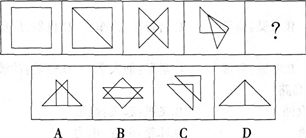 


47、 从所给的四个选项中，选择最合适的一个填入问号处，使之呈现一定的规律性： 
 


48、 从所给的四个选项中，选择最合适的一个填入问号处，使之呈现一定的规律性： 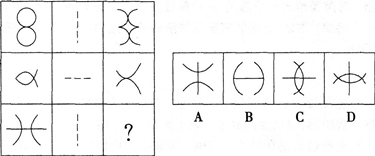 
 


49、 把下面的六个图形分为两类，使每一类图形都有各自的共同特征和规律，分类正确的一项是： 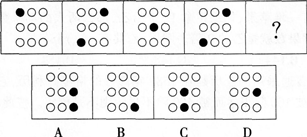 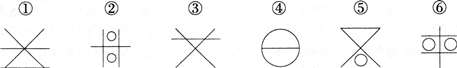 
A．①③⑤，②④⑥
B．①③④，②⑤⑥
C．①②⑥，③④⑤
D．①②⑤，③④⑥

50、 把下面的六个图形分为两类，使每一类图形都有各自的共同特征和规律，分类正确的一项是： 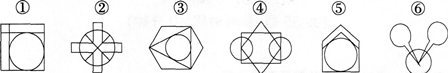 
A．①②③，④⑤⑥
B．①②⑥，③④⑤
C．①③⑤，②④⑥
D．①④⑤，②③⑥每道题先给出定义。然后列出四种情况。要求你严格依据定义，从中选出一个最符合或最不符合该定义的答案。注意：假设这个定义是正确的、不容置疑的。
51、 自媒体，是指一个普通市民或机构组织能够在任何时间、任何地点，以任何方式访问网络，通过现代数字科技与全球知识体系相联，并提供或分享他们的真实看法、自身新闻的一种途径和即时传播方式。
根据上述定义。以下哪项行为没有涉及自媒体?
A．张教授将他的课件传到网上．供学生下载
B．小李在微博上与网友讨论食品卫生问题
C．小张将拍摄的“中国式过马路”用电子邮件发给网友
D．老刘浏览论坛上的关于春运的新闻

52、 心理学家认为，在一般情况下，人们都不愿意接受较难的要求，因为它费时费力又难以成功，相反，人们却乐于接受较小的、较易完成的要求，在实现了较小的要求后，人们才慢慢地接受较大的要求，这就是“登门坎效应”。
根据上述定义，下列不符合登门坎效应的是：
A．某推销员总是仔细地记录客户的需求，并定期向他们宣传新产品
B．先请居民在赞成安全行驶的请愿书上签字。几周后再向他们提出在自己房前竖立“小心驾驶”的语牌
C．某高中的班主任不忽视学生的每一点进步，并帮助他们制定短期目标，促使他们考上理想的大学
D．一位万米长跑冠军说：“我将10000米分成10段。每段我都保持了领先，所以赢得了胜利”

53、 文字作品是指用文字或等同于文字的各种符号(包括数字符号)来表达思想或情感的形式．包括小说、诗歌、散文、论文、剧本、乐谱、文书、日记、科学专著和计算机软件等作品。 
根据上述定义，下列不属于文字作品的是： 
A．词曲作家赵某为一部电影创作的主题歌
B．编剧李某根据某部著名小说改编的剧本
C．《格萨尔王》是蒙古族人民口口相传流传下来、并被蒙古族游吟诗人广泛传唱的一部作品
D．作家小艾以某位历史人物的生平为素材，历时四年完成了一部传记体小说《落霞》 

54、 挑拨防卫，是指故意挑逗他人对自己进行攻击，然后以“正当防卫”为借口对其加以侵害的行为。
根据以上定义．下列属于挑拨防卫的是：
A．某甲与某乙妻子通奸。被乙痛打，遂产生杀人报复之念。甲先到乙门口把乙妻叫出来，乙追出来便打．甲用匕首将其捅死
B．一无业人员抢夺别人皮包时被抓住，遭到殴打，于是拼命还手，造成对方伤亡
C．王、赵二人发生争执，王说：“你再骂，我就打你!”赵不甘示弱：“你打我试试!”二人于是争吵不休
D．兄弟三人争夺一个家传古砚。老大一气之下将其摔碎，老二老三一起殴打老大，老大奋起反抗

55、 习得性无助是指人或动物经历了某种学习后。面对反复出现的不好的事件，感到难以控制从而学会放弃和感到无望的现象。 
下列选项中。不属于习得性无助的是： 
A．小明每次考试都不及格，于是产生了厌学情绪，上课开始不喜欢听讲，经常走神，有时还会捣乱课堂纪律
B．小王每次都想把烟戒掉，但是每次总在关键时刻又开始抽烟，因此他认为自己自制力太差。永远也不可能戒烟了
C．由于没有完成公司的任务，小李认为自己肯定会被开除，因此感到非常的绝望
D．把小狗关在笼里，每次铃声一响就电击它，小狗无法躲避电击。经过很多次以后。当把笼子的门打开，铃声再响起时，小狗也不会跑出笼子，而是等待电击 

56、 现金等价物是指企业持有的期限短、流动性强、易于转换为已知金额现金、价值变动风险很小的投资。现金等价物虽然不是现金，但其支付能力与现金的差别不大，可视为现金。 
根据以上定义．下列属于现金等价物的是： 
A．甲企业购买短期债券，在需要现金时，随时可以变现
B．为了以后购房，老李存了10万元活期存款
C．乙企业作为短期投资而购入可流通的股票，近来股票市场不稳定
D．丙企业用于购买固定资产的3万元定期存款 

57、 错觉是指在特定条件下对事物必然会产生的歪曲直觉。 
根据以上定义．下列不属于错觉的是： 
A．太阳或月亮接近地平线时，看起来比在正午大50%左右
B．一斤铁同一斤棉花的物理重量相同，但人们用手加以比较时(不用仪器)都会觉得一斤铁要比一斤棉花重一点
C．在真空的环境下，在同一高度同时释放一根铁钉和羽毛，看到它们同时落地
D．一条直线的中部被遮盖住，看起来直线两端向外延伸部分不再是直的了 

58、 社会控制是指运用社会力量使人们遵从社会规范，维持社会秩序的过程。既指整个社会或社会中的群体、组织对其成员行为的指导、约束和裁判，也指社会成员间的相互影响、相互监督、相互批评。社会控制可分为内在控制和外在控制。内在控制是人们学习一定社会群体的行为规则的过程。外在控制则是通过外部压力使人们遵守一定社会规范的过程。 
根据上述定义，下列属于内在控制的是： 
A．社会舆论的监督也是实现领导干部廉洁自律的途径之一
B．三岁的小芳在父母的教育下知道了过马路要走斑马线
C．某地在警方新一轮的整肃之下，社会秩序明显好转
D．改革开放以来．国家高度重视并奖励科研，高水平成果层出不穷 

59、 教学监控能力是指教师为保证教学的成功，达到预期目标，在教学全过程中，将教学活动作为意识对象，不断对其进行积极主动的计划、检查、评价、反馈、控制和调节。 
根据以上定义．以下不属于教学监控能力表现形式的是： 
A．课后的反省
B．课堂的控制与调节
C．与学生促膝谈心
D．课前的计划与准备 

60、 代币券，具有替代现金货币并有等额购买权利的替代券。一般是商业单位定向发行的隐蔽促销方式。 
根据上述定义，下列不属于代币券的是： 
A．电信行业的电话费充值卡
B．华联商场的购物卡
C．新入校的学生办理的借书卡
D．某品牌蛋糕店发行的价值500元的提货卡 每道题先给出一组相关的词，要求你在备选答案中找出一组与之在逻辑关系上最为贴近、相似或匹配的词。
61、 旋律：歌词 
A．形状：色彩
B．生命：食物
C．义务：责任
D．目的：动机 

62、 学习：知识 
A．电脑：游戏
B．运动：健康
C．勤劳：收获
D．土地：粮食 

63、 大西洋：直布罗陀海峡：地中海
A．印度洋：马六甲海峡：太平洋
B．大西洋：马六甲海峡：太平洋
C．北冰洋：白令海峡：印度洋
D．印度洋：巴拿马运河：大西洋

64、 罪犯：监狱 
A．书本：书柜
B．教师：学校
C．运动员：体育馆
D．病人：医院 

65、 暴雨：洪水：抗洪 
A．干旱：饥荒：救灾
B．交通：拥堵：治理
C．节日：国庆：庆祝
D．读书：考试：成绩 

66、 电动车：行驶：马路 
A．发动机：启动：汽油
B．飞机：起飞：跑道
C．火车：奔驰：铁轨
D．冰箱：储存：电力 

67、 太阳能：热水器 
A．高铁：列车
B．风力：风车
C．汽油：汽车
D．核能：核电站 

68、 下雨：路滑：受伤 
A．晴天：太阳：出游
B．失败：沮丧：振作
C．播种：施肥：收割
D．马虎：犯错：自责 

69、 奖学金：成绩
A．贷款：利息
B．补助：工作
C．遗产：死亡
D．低保：收入

70、熊猫对于（　　）相当于（　　）对于澳大利亚
A．四川：袋鼠
B．中国：考拉
C．中国：狮子
D．猫科：悉尼 每道题给出一段陈述，这段陈述被假设是正确的、不容置疑的。要求你根据这段陈述。选择一个答案。注意：正确的答案应与所给的陈述相符合．不需要任何附加说明即可以从陈述中直接推出。
71、甲、乙、丙三人在电脑游戏中遇到10个关卡，每个关卡都有“左”“右”两个通道.选择正确得10分，选择不正确得零分，满分共100分。他们的游戏结果如下： 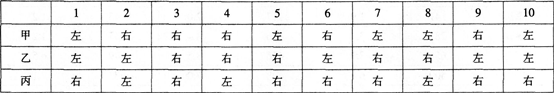 
游戏结束后，三个人都得了70分，由此可以推出，1～10个关卡的正确通道是：
A．左、左、右、左、右、右、右、右、右、左
B．左、左、右、右、右、右、右、右、右、左
C．左、左、右、右、右、左、右、左、右、左
D．左、左、右、右、右、右、右、左、右、左 

72、 没有计算机能够做人类大脑所能做的一切事情，因为有些问题不能通过运行任何机械程序来解决。而计算机只能通过运行机械程序去解决问题。 
以下哪项陈述是以上论述所依赖的假设? 
A．至少有一个问题，它能够通过运行机械程序来解决，却不能被任何人的大脑所解决
B．至少有一个问题，它不能通过运行任何机械程序来解决，却能够被至少一个人的大脑所解决
C．至少有一个问题，它能够通过运行任何机械程序来解决，却不能被任何人的大脑所解决
D．每一个问题，若能通过运行至少一套机械程序来解决，就能被每个人的大脑所解决 

73、 中国社会的未来发展.离不开包括儒学在内的传统文化的滋养和作用，这一点已被越来越多的人们所认同和接受。因此，大力弘扬中国传统文化的优良传统应当成为当前我国文化建设的一项重要内容。 
以下最能够支持上述主张的一项是： 
A．中国传统文化中的许多优良传统面临将要失传的危机
B．许多地方政府加大了对本地各类文化遗产的保护和宣传力度
C．经过历史积淀的传统文化对一个民族具有无可替代的积极作用
D．传统文化对经济社会发展的积极作用在越来越多的地方显现出来 

74、 某食品包装上标明：本食品可放心食用，因为其中不含防腐剂和人工色素。 
该食品包装上所标明内容最可能假设了以下哪项? 
A．有些食品中含防腐剂和人工色素
B．安全的食品一定不含防腐剂和人工色素
C．不含防腐剂和人工色素的食品一定是安全食品
D．这些食品的生产者抓住了消费者的心理需求 

75、 某公司发出通知.要求下属的连锁便利店增加同类但不同品牌的商品，公司管理层认为，这样做能让任何消费者进来买某类商品时，总能到他想买的，从而使公司获得更多利润。 
以下哪个选项如果为真.则最能削弱该公司的推论? 
A．在增加同类但不同品牌的商品后，其下属的连锁便利店的消费者数量并没有显著增加
B．消费者在面临更多的同类但不同品牌的商品时，往往不知道如何挑选
C．自从公司实施了增加同类但不同品牌的商品这一措施后。员工流失率有所提高
D．增加同类但不同品牌的商品导致管理成本大大增加，从而降低总体利润 

76、 英国斯特林大学等机构的研究人员最近在《精神健康与身体运动》杂志上报告说，他们对过去有关抑郁和散步的大量研究进行综合整理和分析。从中挑选出300多名适合对比分析的抑郁患者的数据，最终得出的结论是散步在帮助治疗抑郁方面的确有效。 
以下各项如果为真.最能支持研究结论的是： 
A．散步是否有帮助治疗抑郁的效果，过去相关研究的结果不完全一致
B．散步的好处是方便易行，不需要专门花钱。在时间上也可以糅人日常生活之中
C．医学界早就知道运动有助于治疗抑郁，对一些轻度抑郁患者来说，常见的医疗建议不是服用抗抑郁药，而是试试运动的效果
D．对散步功效的一些细节还需要深入研究，比如对某种程度的抑郁患者来说，要通过散步达到较好的效果，需要每天散步多长时间、最佳的步伐速率是多少等 

77、随着女性教育水平和工作薪酬的不断提高。“家庭煮夫”的数量正与日俱增，有学者据此推测.未来将会有更多的聪明女性“下嫁”给条件不如自己的普通男性，而这一趋势很有可能会逐渐扭转传统的“夫唱妇随式”家庭模式。 
以下哪项如果为真，最能支持上述学者的推测? 
A．教育水平不是决定家庭模式的唯一因素
B．聪明女性未必能够获得很高的工作薪金
C．传统的家庭模式已经不能适应现代社会的发展
D．家庭模式不是由男女双方的教育水平和经济条件决定的 

78、 为了提高计程车司机的收入，F市计程车公司打算更改其计程车收费方案，该公司计程车将在第一个5公里(1公里=1千米)或不到5公里的路程内收取10元起步费，往后每公里收取2元车费；而不是以前的在第一个3公里或不到3公里的路程内收取6元起步费，往后每公里收取2元车费。 
该公司认为上述计划可以达到提高收入的目的，最可能基于以下前提中的： 
A．F市地域非常小。很多人坐计程车的路程不会超过3公里
B．在过去几年的运营中，计程车保养的成本在不断上涨，计程车司机的收入却没有上涨
C．F市经常坐计程车出行的人有时会要求计程车司机不按该公司制订的收费方案收取车费
D．即使计程车使用的汽油价格在上涨.但2元每公里的定价使计程车司机仍有所盈利 

79、 截至2011年年底某市常住人口1100万人，其中本地人口800万人，外来人口300万人。常住人口的男、女比例为1.03：1。该市高校众多，教育水平远高于全国平均水平。常住人口中具有大学本科及以上学历的超过20%。 
根据以上陈述。一定可以推出的是： 
A．本地本科及以上人口超过外来本科及以上人口
B．本地女性人口超过外来女性人口
C．本地男性人口超过外来女性人口
D．本地男性人口超过外来男性人口 

80、 诚信乃立身之本。然而，当文章抄袭、高考舞弊、民族作假、官员贪污受贿等被屡屡曝光时，我们不得不开始忧虑诚信危机的到来。诚信的缺失，使得社会运行的成本和风险大大增加.一旦道德体系坍塌，社会将无法继续正常运转。通过查询信用记录中的信用状况.可以在很大程度上缓解社会信息不对称问题，并对失信者实行心理上的威慑。 
由此可以推出： 
A．诚信证明并非保证诚信的关键
B．“信用身份证”是维护和重建社会诚信的有益尝试
C．诚信缺失，社会道德体系面临崩溃的边缘
D．“信用身份证”具有权威的证明力和公信力 第四部分  资料分析所给出的图、表、文字或综合性资料均有若干个问题要你回答。你应根据资料提供的信息进行分析、比较、计算和判断处理。
 根据所给资料。回答81-100题。
 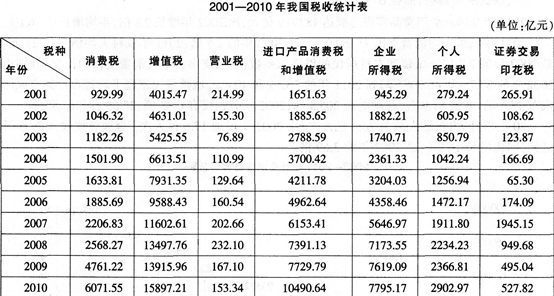 
81、2004年个人所得税及同比增长增幅分别约为：
A．1042亿元，23%
B．1024亿元，20%
C．1042亿元，32%
D．1024亿元，30%

82、 与2001年相比，2010年税收收入增长幅度最大的是哪个税种?
A．进口产品消费税和增值税
B．个人所得税
C．企业所得税
D．消费税

83、 从2002年至2010年间，表中各项税种收入均比上年有所上升的年份共有几个?
A．2
B．3
C．4 
D．5

84、 按2010年对国家财政的收入贡献对部分税种进行排序，正确的一项是：
A．个人所得税>进口产品消费税和增值税>企业所得税>增值税
B．增值税>企业所得税>进口产品消费税和增值税>个人所得税
C．增值税>个人所得税>企业所得税>进口产品消费税和增值税
D．增值税>进口产品消费税和增值税>企业所得税>个人所得税

85、 关于2001--2010年我国税收状况，能够从上述资料中推出的是：
A．消费税年均增长率高于企业所得税
B．期间内收入波动最大的税种是营业税
C．增值税的年均同比增量高于其余各种税
D．进口产品消费税和增值税年均增量超过千亿元

 根据所给资料。回答86-105题。 
 
86、2008年我国平均每个艺术表演团体机构约有从业人员多少名? 
A．36
B．39
C．42 
D．45 

87、 2010年艺术表演团体机构从业人员人均能创造多少万元的演出收入? 
A．1.25
B．1.55
C．1.85
D．2.15 

88、2010年，平均每个中央艺术表演团的全年演出场次是西部地区艺术表演团的：
A．0.3倍
B．0.6倍
C．1.7倍
D．3倍 

89、 2007--2010年间，全国艺术团体机构数平均每年增加多少个? 
A．588
B．626
C．692 
D．784 

90、 以下说法与材料相符的是： 
A．2010年.中部地区艺术表演团体的演出占当年全国演出总场次的近一半
B．2007—2010年间.平均每个艺术表演团体机构的从业人员数不断上升
C．2010年，西部地区艺术表演团体演出平均每名观众带来的演出收入低于中部地区
D．2010年.中央艺术表演团体演出平均每名观众带来的演出收入约是全国平均水平的10倍 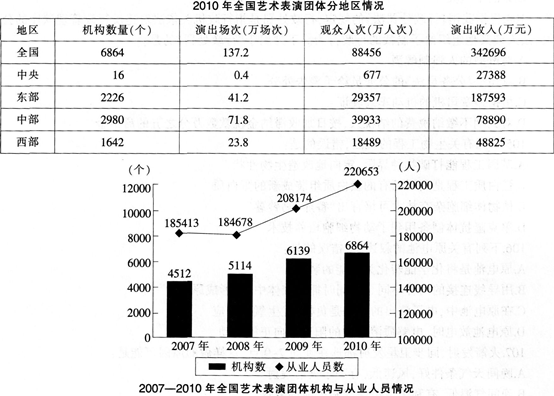 根据所给资料。回答91-110题。 
2012年国家火炬计划项目总立项数2108项，其中产业化示范项目1834项，环境建设项目274项。2012年火炬计划重点支持项目445项。2012年，国家火炬计划项目中央财政安排经费3.2亿元支持重点项目。 
 
 
91、2012年国家火炬计划总立项数中。产业化示范项目占比约为： 
A．75%
B．79%
C．83%
D．87% 

92、 产业化示范项目中，立项数最高的技术领域占产业化示范项目总立项数的比重比立项数最低的领域高约多少个百分点? 
A．25
B．28
C．32
D．37 

93、 在火炬计划重点支持项目中，平均每个项目获得的支持资金最少的领域是： 
A．孵化器
B．技术转移机构
C．大学科技园
D．产业化示范 

94、 在2012年火炬计划重点支持项目中，有几个领域获得的支持资金超过中央财政安排经费总额的10%? 
A．4
B．5
C．3 
D．6 

95、 关于2012年国家火炬计划重点支持项目，能够从上述资料中推出的是： 
A．重点支持项目中产业化示范项目不到1/3
B．所有的环境建设项目都是重点支持项目
C．有5个领域的项目数少于重点支持项目总数的5%
D．产业化示范项目支持经费在重点支持项目中的比重约为40%

96、根据所给资料。回答96-115题。 
随着基础设施建设不断加快，公路路网日益优化和城乡居民收入水平的提高，某省各类民用车辆拥有量保持稳步增长。至2012年年末，全省民用车(汽车、电车、摩托车、拖拉机、挂车和其他类型车等六类车)拥有量为862.70万辆，比上年增长12.8%。其中，营运车93.60万辆，比上年增长6.6%，非营运车769.10万辆，比上年增长13.6%。全年新注册民用车135.36万辆，比上年增长7.3%。 
2012年年末，全省民用汽车拥有量340.18万辆，占全部民用车辆总数的比重达39.4%，比上年同期提高1.4个百分点。 
2012年年末，全省共有载客汽车247.99万辆，比上年同期增长23.1%。其中，大型载客汽车3.81万辆，比上年同期下降9.6%；中型载客汽车4.59万辆，比上年同期下降7.4%；小型载客汽车233.54万辆，比上年同期增长25.3%。 
2012年年末，全省共有轿车158.26万辆，比上年增长24.8%，其中个人轿车141.46万辆，比上年增长27.2%，个人轿车占全部轿车的比重达89.4%。 
2012年年末，全省民用挂车拥有量为1.95万辆，比上年增加0.16万辆。私人挂车拥有量为0.61万辆，比上年增长10.0%。民用拖拉机拥有量25.13万辆，比上年增长11.3%。其中，大中型拖拉机拥有量12.89万辆，比上年增长6.8%；小型方向盘式拖拉机拥有量10.04万辆，比上年增长13.0%。全省其他类型车5.35万辆，比上年增加2.16万辆，增长67.8%，增速居各类民用车之首。 
2012年年末，全省机动车驾驶员数量为908.77万人，比上年增加121.47万人。其中，汽车驾驶员数量为622.65万人，比上年增长20.5%。 
2012年，全年新注册民用车较2011年增长了（　　）万辆。 
A．9.21 
B．5.68
C．11.13
D．7.64 

97、 2011年，全省非营运车数量约为（　　）万辆。 
A．725
B．692
C．677 
D．583 

98、2011年年末，全省民用汽车拥有量为（　　）万辆。
A．189.75
B．290.62
C．340.18 
D．420.81 

99、2011年，汽车驾驶员数量占全省机动车驾驶员的比重为：
A．59.8%
B．65.6%
C．71.4%
D．75.6% 

100、下列说法正确的是：
A．2011年，小型载客汽车为203.28万辆
B．2011年，全省共有轿车119.01万辆
C．2012年，全省民用挂车拥有量比上年增长5.6%
D．2011年，大中型拖拉机拥有量为12.07万辆 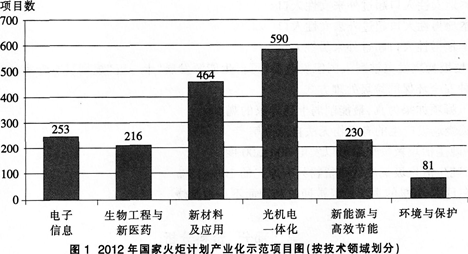 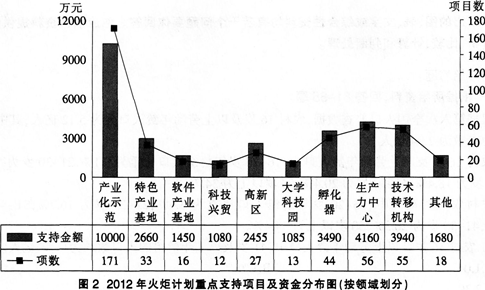 第五部分  常识判断根据题目要求，在四个选项中选出一个最恰当的答案。
101、 三氯生属低毒高效杀菌剂，广泛用于牙膏、沐浴露、香皂等清洁用品。根据研究，三氯生会和自来水中的氯发生反应，产生挥发性物质（　　），它是一种强心脏血管抑制剂，对肝脏、肾脏也有毒性，可能造成肝脏肿大和坏死。
A．三氯甲烷
B．三氯乙烯
C．三氯化铁
D．三氯乙酸

102、 为什么盥洗间里的干手器会自动开关?
A．因为人手可以产生磁场
B．因为人手可以改变电容量
C．因为人手可以改变温度
D．因为人手可以改变湿度

103、 儒家思想从西汉武帝到近代五四运动一直处于统治思想地位。儒学在历史变迁面前也几经演变，其中说法正确的是：
A．董仲舒把儒学发展为新儒学
B．唐朝出现用老庄思想解释儒学易经的玄学
C．王阳明用儒学的天命论和封建纲常来反对佛教，维护封建统治
D．李贽强调经世致用的实际学问，批判理学，反对君主专制政治

104、 江西省景德镇、云南昆明、山东济南、四川自贡，这些城市有的因自然资源丰富、有的因气候条件独特、有的因产品工艺高超而闻名国内外，它们分别被誉为： 
A．瓷都、花城、盐都、锑都
B．瓷都、春城、泉城、盐都
C．陶都、花城、锡都、煤都
D．陶都、春城、锡都、酒城 

105、“两个一百年”是党的十八大报告中提出的一项奋斗目标，是我们党、国家和人民的新期待和奋斗目标。“两个一百年”具体是指：
A．中国共产党成立一百年时步人中等发达国家行列，新中国成立一百年时建成农业、工业、国防和科学技术现代化国家
B．中国共产党成立一百年时全面建成小康社会，新中国成立一百年时建成富强民主文明和谐的社会主义现代化国家
C．中国共产党成立一百年时全面达到小康社会，新中国成立一百年时步入超级发达国家的行列
D．中国共产党成立一百年时全面进入小康社会，新中国成立一百年时建成工业化、信息化、城镇化和农业现代化国家

106、 维生素主要作用是：
A．供给能量
B．构成人体组织成分
C．促进生长和代谢
D．滋滑器官

107、人脑中控制人体运动平衡的部位是：
A．大脑皮层
B．大脑
C．中脑
D．小脑

108、经中共十八届三中全会决定成立，负责改革总体设计、统筹协调、整体推进、督促落实的中央机构是： 
A．国务院体制改革办公室
B．国家经济体制改革委员会
C．全面深化改革领导小组
D．国家发展和改革委员会 

109、 以下说法不正确的是：
A．世界卫生组织提倡每人每天的吃盐量一般应低于6克
B．洲际导弹的射程通常在8000千米以上
C．蝙蝠是目前发现的唯一一类真正有飞翔能力的哺乳动物
D．纳米是物理学上的度量单位，1纳米等于1米的二十亿分之一

110、 农业和土地问题一直是中国政府所关注的重要问题，以下关于税收土地等政策按照时间顺序排序，正确的是：
A．两税法——租庸调制——一条鞭法——摊丁入亩
B．农民交租交息，地主减租减息——耕者有其田——《中国土地法大纲》——家庭联产承包责任制
C．俄国农奴制改革——林肯颁布《宅地法》——日本明治维新——依靠贫农、雇农、联合中农，限制富农
D．《汜胜之书》——《齐民要术》——《农政全书》——《农桑辑要》111、 关于我国大河的表述正确的是：
A．海河、松花江流入太平洋
B．怒江流入太平洋
C．我国没有流入北冰洋的大河
D．额尔齐斯河流入印度洋

112、 下列关于能源的叙述，正确的是： 
A．天然气和地热是来自太阳辐射的新能源
B．我国能源消费单一依靠煤炭的局面已大有改变。石油、天然气和水电的比重已十分接近煤炭
C．我国能源的流向是北煤南运、西电东送
D．在经济发达国家中，除俄、美、英等少数国家外，能源都不能自给 

113、 关于中国的矿产资源，以下说法正确的是：
A．煤炭资源主要分布在华中地区
B．天然气主要蕴藏在东北地区
C．铁矿主要分布在华南地区
D．最大的稀土矿山位于阴山山脉附近

114、 以下节气同属一个季节的是：
A．雨水惊蛰小满
B．清明芒种夏至
C．处暑白露霜降
D．寒露冬至小寒

115、 下列关于山东省历史文化的描述，说法错误的是：
A．鲁菜。是中国饮食文化的重要组成部分，为中国四大菜系之首
B．中国青岛为足球的发源地
C．潍坊为“世界风筝之都”
D．鲁国为“礼仪之邦”．对以后山东地方历史的发展有着很大影响

116、下列关于生物的生殖、发育的叙述不正确的是：
A．家蚕的完全变态发育过程是卵一幼虫一蛹一成虫
B．种子是被子植物个体发育的起点
C．藻类、苔藓、蕨类植物无种子，用孢子繁殖后代
D．人体内卵细胞完成受精作用的场所是输卵管 

117、 以下各项中国历史人物按时代先后排序正确的是：
A．司马迁司马懿司马光
B．欧阳修欧阳询欧阳予倩
C．顾炎武顾维钧顾恺之
D．田文镜田忌田汉

118、 下面朝代、作者及其著作对应关系不正确的是：
A．南朝范缜《神灭论》
B．唐王羲之《兰亭序》
C．北魏贾思勰《齐民要术》
D．东汉张仲景《伤寒杂病论》

119、 下列关于细胞中化学元素的叙述，正确的是：
A．细胞中一种元素的作用能被其他元素替代
B．细胞中的脱氧核苷酸和脂肪酸都不含有氮元素
C．主动运输机制有助于维持细胞内元素组成的相对稳定
D．细胞中的微量元素因含量极少而不如大量元素重要

120、 下列关于中国科技史的说法不正确的是： 
A．中国古代最早介绍勾股定理及其应用的著作是《周髀算经》
B．被英国学者李约瑟誉为“中国科学史上的坐标”的是北宋科学家沈括所著的《梦溪笔谈》
C．“两弹一星”是指原子弹、氢弹和人造卫星
D．1994年我国第一座大型核电站——大亚湾核电站正式投入商用 2016年多省公务员联考行测模拟试卷（一）参考答案　  1、参考答案：A　　参考解析：文段提出由于寿命延长和更快地退休，人们可用的时间越来越多。在亚洲，如何享受退休生活受到关注。随着社会迈向老龄化，亚洲国家正尽力解决人们享受退休后的生活问题。文段主要论述的对象为退休生活，可以先排除没有提及主要论述对象的B、D。解决婴儿潮退休问题是亚洲国家需要解决的问题之一，不是文段讨论的主旨，排除C项。故本题答案为A。　　2 、参考答案：C　　参考解析：文段首句即点明主旨，即“裸官报告制”很难给民众以信心，外向的、开放的、多维度的官员财产申报制度才是民意的期待。比较四个选项。C项描述与此一致，当选。文中并未提及应废弃“裸官报告制”，排除A。B项只是文章的部分内容，排除。D项偷换概念，且不是文段重点，排除。　　　3、参考答案：A　　参考解析：“喧嚣”指不清净，吵闹。“喧哗”指声音大而杂。旬中要表达的是“世俗”的吵闹，不安静，显然用“喧嚣”更合适，排除B、C。第二空，“阻隔”指阻挡隔绝。“阻碍”指阻挡住，使不能顺利通过或发展。此处用来形容被雨声挡住的寂寥，用“阻隔”更适合。答案为A。　　4、参考答案：B　　参考解析：文段先提出疑问“为什么人们不质疑网络上谣言的真实性”，然后给出答案“主要原因可能在于社会转型时期公共空间发育的不成熟性”，接着从两个方面对“不成熟性”作了进一步解释。、故B项为正确答案，当选。　　5、参考答案：D　　参考解析：由文段最后一句可知A项理解正确。由“童言无忌……是对大脑额叶皮层尚未发育完善的一种描述”可知B项理解正确。由文段第一句可知C项理解正确。文段并没有将“情感”与“理性”相比较，故D项与文意不符，当选。　　6、参考答案：C　　参考解析：第一空，“吞噬”指吞咽，吞并，含有完全消灭的意思。影视剧的艺术表现力不可能被植入广告完全消灭，排除D。第二空，“降低”与心境搭配不当，排除B。结合“不仅……更……”可知，第一空和第二空所填词语应构成递进关系。A项中“腐蚀”与“影响”构不成递进。故本题答案为C。　　7、参考答案：B　　参考解析：第一空中，“防治”指预防和治疗(疾病、病虫害等)，与“通货膨胀”搭配不当，排除C。上调准备金率和加息都属于央行用经济手段调控通货膨胀的措施，且依常识可知，适度的通货膨胀是有利于经济发展的，故对于通货膨胀用“严控”比“防止”“打击”更贴切。第二空填“可见一斑”也符合句意。本题答案为B。　　8、参考答案：A　　参考解析：文段先介绍了什么是思维定势，思维定势是如何形成的，思维定势的作用。接着，由“但是”进一步说明，在我们面对新情况、新问题时，思维定势并不能起到积极作用，甚至还会起阻碍作用。故接下来的文字必定围绕思维定势的阻碍作用、消极影响来讲。选项中，只有A项提及了“思维定势的消极影响”，故本题选A。　　9、参考答案：D　　参考解析：由“而”字可知，其前后内容构成反义对应。四个选项中，最能与“凡是我们能够做到的，我们就要做到”构成反义对应的是D项。故本题答案为D。　　10、参考答案：C　　参考解析：第一空中，“薪尽火传”与“与时俱进”均含褒义，不适合修饰殖民主义，排除A、B。第二空中，“破坏性”与后文的“杀伤力”意思相近，未能表现出殖民主义“结合现代化、全球化等时髦字眼卷土重来”的特性，排除D。本题答案为C。　　11、参考答案：D　　参考解析：先看第一空，“幽静”指一个地方十分安静。“清幽”多指(风景)秀丽而幽静。分析可知，句子描述的是云山雾霭之间的美景，而并非单纯强调安静，且用来修饰“香火气息”，“清幽”更恰当，排除A、C。再看第二空，“感触”指接触外界事物而引起的思想情绪，侧重于被触动的情绪。“感悟”指有所感触而醒悟或领悟，侧重有感而悟。结合前文的“见解”可推断，作者重在强调的是自己的领悟。故用“感悟”更合适。答案为D。　　12、参考答案：B　　参考解析：第二空所填词语应与“旧矩”相对，“矩”对应“规”，与“旧”相对的应为“陈”，排除C、D。第一空中，由“他好奇”可知，他欣赏的应是与众不同的个性，“独异”符合此意。本题答案为B。　　13、参考答案：B　　参考解析：“广博”与“渊博”都可以与“学问”搭配，但“广博”侧重知识范围广，“渊博”侧重于学问博大且精深。对应①句“伟大的作家”，“渊博”用在此处更适合，排除A、D。“抚慰”是帮助别人从伤心、错误、忧虑中醒悟过来。“安抚”指安息、抚慰发怒或焦虑的人。③句针对“创伤”，用“抚慰”更合适。故答案为B。　　14、参考答案：C　　参考解析：A项“全面替代”说法过于绝对，排除。文段说的是“求职者……可以从浏览者获得反馈”，而并非B项“用人单位需要……作出反馈”，排除。D项“更易得到用人单位的青睐”无法从文段中得出，排除。故本题正确答案为C。　　15、参考答案：D　　参考解析：先看第一空，“侵害”、“损害”二者常与利益、权利搭配，一般不直接形容人，由此排除B、C两项。再看第二空，“品质”是指一个人在心理过程中和个性心理特征两方面表现出来的本质特征：“品格”是指人的道德素质的核心，更多指向正面的人格。分析句意可知，此处说的应是书籍对人的“品格”的影响，而非“品质”。故本题答案为D。　　16、参考答案：D　　参考解析：文段首先指出工作或者职位中存在无聊、无趣的一面，然后指出许多有才气的人由于耐不住工作的无聊、无趣而一事无成。文段围绕工作中的无聊、无趣展开，意在说明要正确面对工作中的无聊、无趣。只有D项与此最相符。当选。　　17、参考答案：B　　参考解析：结合文段可知，工业化发展到一定高度之后出现了危机，但是工业危机的来临只是工业文明的衰落并不意味着人类文明的衰落。即工业文明不等于人类文明，而只是人类文明的一部分。B项概括最准确。故本题答案为B。　　18、参考答案：A　　参考解析：先看第一空，面对“赞许”应该是“谦虚谨慎”，由此可排除B、C。再看第二空，对于别人的“牢骚”应该“平心静气”，排除D。第三空填“去糟取精”也恰当。故本题选A。　　19、参考答案：B　　参考解析：文段大意为，取得成就要耐得住寂寞。A项把“才能”与“耐得住寂寞”并列，未能突出文段强调的重点，排除。C项为了突出“耐得住寂寞”而否定了“才能”的重要性，与常识不符，排除。D项把“耐得住寂寞”放在“其次”的位置，未能突出文段的中心。本题答案为B。　　20、参考答案：A　　参考解析：文段首先指出青铜镜背面的花纹随着时间的推移也有着各种各样的变化，接着分别说明了“齐家文化时期”“汉代”“隋唐时期”“元代以后”四个代表时期青铜镜背面的花纹演变。A项与此相符。B、D两项是文段的部分内容，C项“承载的文化内涵”无法从文段中得出。故本题答案为A。　　21、参考答案：D　　参考解析：A项表述过于绝对，由文段尾句可知，当精英移民潮成，造成资源、精神严重流失时，才会最终引起社会的某种“空心化”。B项的“不会构成社会问题”与原文的“不会构成严重的社会问题”不符。C项缺少形成条件“一旦潮成……”。由“合法的自由迁徙，是社会开放的体现”可知，D项正确。故本题答案为D。　　22、参考答案：B　　参考解析：A项只说明了一个常识，而非寓意，排除A。C项强调的是“沉着冷静”，偏离了“不逃避”这一中心．排除C。D项的“时刻准备”在文段中并未体现。由“对于风雨，逃避它，你只有被卷入洪流；迎向它，你却能获得生存”可知B项正确，当选。　　23、参考答案：C　　参考解析：文段主要讲了“农餐对接”模式对于保障餐饮食品安全起到的三个作用：一是可以保证农产品在生产过程中的安全，二是可以避免在运输或存储过程中的二次污染．三是在出了安全问题后能进行质量追溯。可见，“农餐对接”能从生产到运输、存储再到事后追溯三方面对食品安全进行全流程控制。能有效保证餐饮食品安全。C项与此相符，为正确答案。A项过于笼统，没有点出文段讲的核心问题，即“农餐对接”对食品安全的保障作用。B、D都只是文段的部分内容，比较片面。　　24、参考答案：A　　参考解析：文段主要论述的是“云时代”的到来对人类的影响。C、D项的主体都是云计算系统．可首先排除。B项的“已渗透到人类生活的方方面面”无法推出，排除。故本题答案为A。　　25、参考答案：A　　参考解析：“误导”指错误的指导；“诱导”指劝诱引导。句中银行只是提供不实信息，没有表现出“劝诱”之意，此处填“误导”更恰当，排除B、D。再看第二空，结合句意可知，此处选“压力”更恰当。故本题选A。　　26、参考答案：C　　参考解析：C项中“每一处”表述过于绝对。“精心设计”和“巧妙构思”说的是历代的宫阙正门和建筑布局．而不是北京城的每一处古城垣。　　27、参考答案：C　　参考解析：文段首先指出科技资源分散带来的不利影响，接着说明培育和发展战性新兴产业是我国当前面临的重大战机遇，而对于具有战方向性的关键核心技术，需要集中资金和研究力量实施重点突破。由此可知，文段意在说明的是集中科技资源对培育和发展战性新兴产业的重要意义。A、B、D三项均与文段主旨不符。故本题答案为C。　　28、参考答案：C　　参考解析：文段首先肯定了很多城市提出的打造国际化大都市的宏伟目标，然后以“然而”进行转折．指出城市建设客观上要求首先要成为礼仪之邦，最后通过列举我国城市中存在的众多不文明现象，说明如果文明建设不到位．城市也很难得到真正的发展。由此可知，文段主要谈的是文明建设对城市发展的重要性问题。本题答案为C。　　29、参考答案：B　　参考解析：由“我们的责任是不但让读者……”可知，之所以要百花齐放是为了满足读者的需求，而不是从花的生存权利考虑，据此排除C、D项。A项强调个人爱好的广泛，B项强调人与人之间爱好的差别，与后句的“各取所需”所对应，B项填人句中更贴切。本题答案为B。　　30、参考答案：A参考解析：分析可知，第一空、第二空所填入的词语应与“痛苦”“追求”构成反义关系，由此排除C、D两项。再看第三空，所填词语应和“投入”构成并列关系，且程度要深于“投入”，再根据“它是我们永远的记忆”可知，与“交织”相比，“消融”更恰当。故本题答案为A。31、参考答案：C参考解析：设乙总共走了x分钟，则乙实际走了(x-1O)分钟，甲实际走了x-(11+7)分钟，根据二者 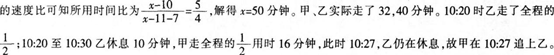 32、参考答案：C参考解析：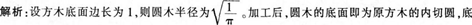 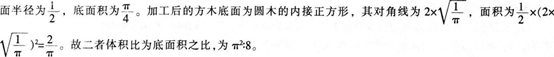 33、参考答案：B参考解析：最大和最小的四位数分别为9765、2056，两者之差为9765—2056=7709。答案选B。34、参考答案：D参考解析：设西湖一圈长度为420(35、60的最小公倍数)，则甲乙速度和为420+35=12，甲的速度为420+60=7，故乙的速度为12-7=5，乙绕湖一圈需要420+5=84分钟。35、参考答案：C参考解析：根据题意，一共有125名学生，设女生人数为x，则7/8(125-x)=x-5，解得x=61，故女生的人数为61人，答案选C。36、参考答案：B参考解析：4×396～4×503，共108年，扣除1700、1800、1900这3年，则共有105个闰年。 37、参考答案：A参考解析：第一层60个房间都带有“1”；第二、三层中，看房间标号十位和个位，从01～10，有2个带“1”，11～19，有9个带“1”，20～60，共有4个带“1”，每层有2+9+4=15个房间带…1’。因此共出现60+15×2=90个带“1”的房间。38、参考答案：C参考解析：设乙工厂每天生产零件x个，则甲工厂每天生产(1.5x+40)个，根据“乙工厂每天生产的 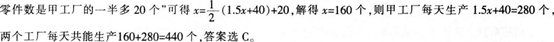 39、参考答案：B参考解析：设20瓦灯泡的寿命为x小时，则有20x=30(x-2400)，解得x=7200。故45瓦的灯泡的寿 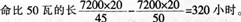 40、参考答案：A参考解析：设最后剩下的男职工人数为x，则剩下的女职工人数为5x，则男职工总人数为x+45，根据题意，有x+45=2×5x，解得x=5，所以女职工人数为5x+15=40人，男职工人数为x+45=50人，男职工比女职工多50-40=10人。 41、参考答案：B参考解析：设每分钟来的观众人数为1，开始检票时第一个到达的观众已排队x分钟，则开始检票 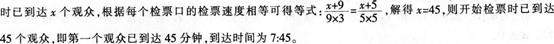 42、参考答案：C参考解析：把车速减少10%，减速前后速度之比为1:(1-10%)=10:9，所用时间之比为9:10，则原定时间为10-1=9小时。把车速提高20%，提高前后速度之比为1:(1+20%)=5:6，时间之比为6:5，则提速前的后半过程原定时间为6小时。故以原速行驶180千米，用了9-6=3小时，甲、乙两地之间的距离是180÷3×9=540千米．应选择C。 43、参考答案：C参考解析：可将其转化为相遇问题。设缆车的速度为”，发车间隔为t，则相邻缆车之间间隔的距离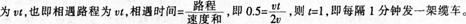 44、参考答案：B参考解析：设甲、乙各有x、y个苹果，根据题意有x-12=y+12，2(y-12)=x+12；解得x=84，y=60，故共有84+60=144个。45、参考答案：D参考解析：分情况来看，①有3个5是连续的，共有3x4+3x3+3x4=33个；②有4个5是连续的，共有3+3=6个：③有5个5是连续的.只有1种情况。综上.共有33+6+1=40个。 46、参考答案：A参考解析：各个图形的封闭区域数依次为1、2、3、4、(5)。只有A项满足规律。47、参考答案：C参考解析：每行第一个图形沿着第二个图形为对称轴，交换位置。 48、参考答案：B参考解析：图形所有黑点都在对角线上，只有B项符合。 49、参考答案：A参考解析：①@⑤中线条之间都有3个交点；②④⑥中线条之间都有2个交点。50、参考答案：C参考解析：题干给出的图形中都含有圆，其中①③⑤圆与直线含有切点，②④⑥圆与直线只有交点。 每道题先给出定义。然后列出四种情况。要求你严格依据定义，从中选出一个最符合或最不符合该定义的答案。注意：假设这个定义是正确的、不容置疑的。51、参考答案：D参考解析：自媒体的定义要点是：提供或分享真实看法、自身新闻。D项中，老刘浏览论坛上关于春运的新闻，并没有与他人分享自身想法或新闻，不属于自媒体。故答案选D。52、参考答案：A参考解析：登门坎效应的定义要点是：在实现较小的要求后人们才慢慢接受较大的要求。A项没有体现出较小的要求和较大的要求的区别，不属于登门坎效应。故答案选A。 53、参考答案：C参考解析：文字作品是使用文字或等同于文字的各种符号的作品，C项是口口相传流传下来的，未使用文字或符号，属于口头作品。 54、参考答案：A参考解析：B、D都没有故意挑逗他人对自己进行攻击的主观意愿；C只是争吵不休，没有攻击。55、参考答案：C参考解析：习得性无助的定义要点是：①面对反复出现的不好的事件；②感到难以控制从而学会放弃或感到无望。C项只出现了一次不好的事件，不符合要点①，故答案选C。 56、参考答案：A参考解析：现金等价物的定义要点是：①企业；②期限短、流动性强、易于转换；③价值变动风险很小。A项符合定义要点；B项老李不符合①；C项股票市场不稳定，风险较高，不符合③；D项定期存款流动性不强，不符合②。故答案选A。 57、参考答案：C参考解析：错觉的定义要点是：对事物必然会产生的歪曲直觉。根据伽利两个铁球同时着地的实验可知，在真空环境中铁钉和羽毛必然同时落地，这不是对客观实际的“歪曲”，C项不属于错觉；A、B、D三项均属于错觉。故答案选C。 58、参考答案：B参考解析：内在控制的定义要点为：人们学习一定社会群体的行为规则的过程。A、C两项都是通过外部施压，均属于外在控制；D项不属于社会控制；B项小芳学习交通规则属于内在控制。故答案选B。 59、参考答案：C参考解析：教学监控能力定义的关键信息是：将教学活动作为意识对象。C项的意识对象是学生。不是教学活动，不符合定义关键信息。故答案选C。 60、参考答案：C参考解析：代币券的定义要点是：替代现金货币。C项借书卡明显不符合这一要点。其他三项都符合定义。故答案选C。每道题先给出一组相关的词，要求你在备选答案中找出一组与之在逻辑关系上最为贴近、相似或匹配的词。61、参考答案：A参考解析：旋律和歌词是组成歌曲的两个要素；形状和色彩是组成外观的两个要素。故选A。62、参考答案：B参考解析：通过学习可以获得知识，通过运动可以获得健康。答案选B。63、参考答案：A参考解析：直布罗陀海峡连接大西洋和地中海；马六甲海峡连接印度洋和太平洋。白令海峡连接北冰洋和太平洋，巴拿马运河连接太平洋和大西洋。 64、参考答案：D参考解析：监狱的作用是关押罪犯；医院的作用是救治病人。故选D。65、参考答案：A 参考解析：因暴雨发生洪水所以需要抗洪，因干旱发生饥荒所以需要救灾。66、参考答案：C参考解析：电动车在马路上行驶，火车在铁轨上奔驰，且行驶和奔驰都表示一种状态．B项起飞是一种短暂的动作。故答案选C。67、参考答案：D参考解析：热水器将太阳能转化成热能；核电站将核能转化成电能。68、参考答案：D参考解析：因果关系。因下雨而路滑，因路滑而导致行人受伤；因马虎而犯错，因犯错而自责。69、参考答案：D参考解析：成绩高的学生可以得到奖学金；收入低的人群可以得到低保。 70、参考答案：B参考解析：熊猫是中国的国宝；考拉是澳大利亚的国宝。答案选B。71、参考答案：D参考解析：三个人的满分加起来是300，三个人的总得分是210，答对率超过了2/3，故每列中至少有2个是对的，所以每道题都选择有重复的为正确的。72、参考答案：B参考解析：题干推理要成立，必须假设有些不能通过计算机运行任何机械程序来解决的问题能够被人类大脑解决。即需假设至少有一个问题，它不能通过运行任何机械程序来解决，却能够被至少一个人的大脑所解决。故答案选B。73、参考答案：D参考解析：题干由“中国社会的未来发展离不开传统文化的滋养和作用”得出结论“大力弘扬中国传统文化的优良传统应当成为当前我国文化建设的一项重要内容”。A、B两项与题干结论无关；C项只是说明传统文化有积极作用，但是否会促进社会发展不得而知，故不能加强结论；D项说明传统文化对经济社会发展有积极作用，直接加强了结论。故答案选D。74、参考答案：C参考解析：食品包装上的内容含义是：如果食品中不含防腐剂和人工色素，则可以放心食用。要使该论证成立，需保证：不含防腐剂和人工色素的食品就是安全食品。故答案选C。75、参考答案：D参考解析：题干中某公司由增加同一类型不同品牌的商品可以提高销量，得出此做法可以增加利润。A项消费者数量没有显著增加依然可能增加了利润，削弱力度有限；B、C两项与题干无关；D项为真则说明此做法会导致总体利润降低，直接反驳了题干结论。故答案选D。76、参考答案：C参考解析：题干结论是散步在帮助治疗抑郁方面的确有效。A项不完全一致无法加强结论；B项散步的好处与是否能治疗抑郁无关；C项说明运动有助于治疗抑郁，加强了结论；D项说明散步的功效仍不明确，不能加强结论。故答案选C。77、参考答案：C参考解析：题干中学者的预测是未来会有更多的聪明女性“下嫁”给条件不如自己的普通男性，而这一趋势很有可能扭转传统的“夫唱妇随式”的家庭模式。A项只提到了题干中的一个方面，和结论没有直接联系；C项说明传统的家庭模式已经不能适应现代社会的发展，则需要转变为新的模式，支持了题干推测；B、D两项削弱了题干结论。故答案选C。78、参考答案：A参考解析：该公司希望通过将收取起步费的路程从3公里改为5公里的方式达到提高收入的目的，由于每公里车费都是2元，则要提高收入必须有一个前提，就是该市坐计程车的人大部分都不会超过3公里，否则即使增加起步费也不能达到提高收入的目的；B、C、D三项均为无关项，排除。故答案选A。79、参考答案：C参考解析：题干仅描述常住人口中具有大学本科及以上学历的超过20%，没有具体说明本地人口和外地人口的比例，不能一定推出，A项错误；根据题干所给数据可知，常住人口中，男性人15大约为560万人，女性大约为540万人，外来女性人口最多可为300万人，此时本地女性人口为240万人，本地男性人口为560万人，则B项错误，C项正确；外来男性人口最多可为300万人，此时本地男性人口为260万人，D项错误。故答案选C。80、参考答案：B参考解析：A项与题意相悖。C项是题意大前提，不是从题干推出。D项过于夸大题意。81、参考答案：A参考解析：根据表格可知，2004年个人所得税为1042.24亿元，2003年为850.79亿元，则2004年 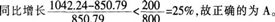 82、参考答案：B参考解析：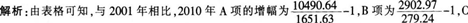 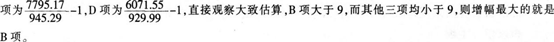 83、参考答案：B参考解析：根据表格数据，只有2004年、2006年、2007年这三年各项税收收入均比上年上升，故选B。 84、参考答案：D参考解析：将表格中的各税种税收2010年的值进行比较，得到增值税(15897.21)>进口产品消费税和增值税(10490.64)>企业所得税(7795.17)>消费税(6071.55)>个人所得税(2902.97)>证券交易印花税(527.82)>营业税(153.34)，结合选项，正确的只有D项。 85、参考答案：C参考解析：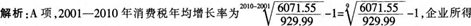 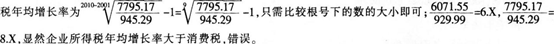  
B项，2001年到2010年期间，营业税税收最大值与最小值之差为232.10-76.89<200亿元，而证券交易印花税为1945.15-65.30>1000亿元.故营业税不是波动最大的，错误。 
C项，题目可直接转化为求2010年较2001年增量最大的税种，由表格数据直接估算可知，只有增值税的增量超过1万亿元，故其年均增量也是最大的，正确，直接选C。 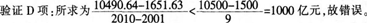 86、参考答案：A参考解析：观察统计图，2008年从业人员184678人，团体机构5114个，则平均每个艺术表演团体机构有从业人员184678÷5114<185÷5=37，故答案选A。87、参考答案：B参考解析：2010年全国艺术表演机构从业人员220653人，演出收入是342696万元，故人均创造的演出收入是342696÷220653≈34÷22≈1.55万元.故答案选B。88、参考答案：C参考解析：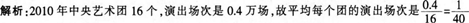 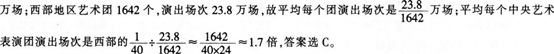 89、参考答案：D参考解析：2007年团体机构数为4512个，2010年团体机构数为6864个，2007—2010年问机构数平均每年增加(6864-4512)÷3=784个，故答案选D。90、参考答案：D参考解析：A项，中部地区演出场次占全国的71.8÷137.2>70÷140=50%，故A错误；B项，由统计图可知，2008年从业人数少于2007年从业人数，艺术团数量大于2007年，所以2008年平均每个艺术团从业人数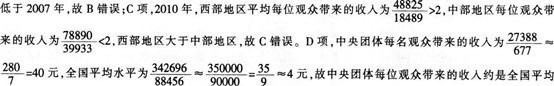 水平的10倍，故D正确。综上选择D项。91、参考答案：D参考解析：由文字说明，国家火炬计划项目总立项数2108项，其中产业化示范项目1834项，占比为1834÷2108>18÷21=6÷7=85.X%.选择D项。 92、参考答案：B参考解析：观察图1，立项数最高的为光机电一体化590个，最低的为环境与保护81个，立项数最 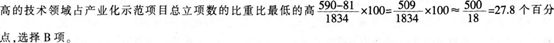 93、参考答案：D参考解析：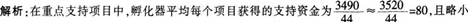 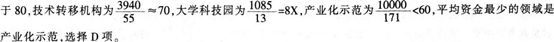 94、参考答案：A参考解析：由文字最后一句，中央财政安排支持重点项目经费为3.2亿元，其10%为3200万元。图2中支持金额超过3200万元的有4个，包括产业化示范、孵化器、生产力中心和技术转移机构，选择A项。 95、参考答案：B参考解析：A项，由文字和图2可知，重点支持项目中产业化示范项目占比为171÷445>150÷450=1/3，错误. 
B项，由文字可知，国家火炬计划项目总立项数=产业化示范项目+环境建设项目，而火炬计划重点支持项目中产业化示范项目之外的项目为445-171=274项，等于环境建设项目数，正确； 
C项，由图2可知，重点支持项目的5%为445×5%=445÷20=22.X项.项目数低于该数的领域有软件产业基地、科技兴贸、大学科技园、其他4个，错误； 
D项，由文字和图2可知，产业化示范项目支持经费在重点支持项目中的比重为10000÷(3.2×10000)=10÷32=5÷16=31.X%，错误。综上，应选择B。 96、参考答案：A参考解析：由第一段，2012年年末，全年新注册民用车135.36万辆，比上年增长7.3%，则增长了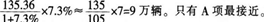 97、参考答案：C参考解析：由第一段可知，2012年全省非营运车数量为769.1万辆，比上年增长13.6%，则2011年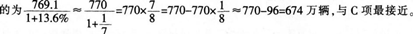 98、参考答案：B参考解析：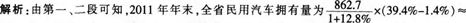 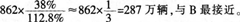 99、参考答案：B参考解析：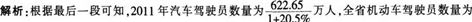 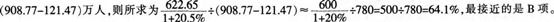 100、参考答案：D参考解析：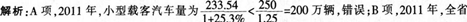 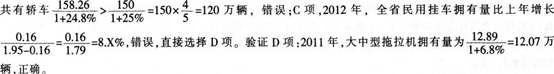 　　101、参考答案：A　　参考解析：三氯生常态为白色或灰白色晶状粉末，稍有酚臭味。不溶于水，但易溶于碱液和有机溶剂。三氯生是一种广谱抗菌剂，被广泛应用于肥皂、牙膏等日用化学品之中。三氯生会和自来水中的氯发生反应，产生挥发性物质三氯甲烷。三氯甲烷是一种强的心脏血管抑制剂，对肝脏、肾脏也有毒性，可能造成肝脏的肿大和坏死；同时，它对中枢神经系统会产生抑制作用。故本题答案选A。　　102、参考答案：B　　参考解析：因为人体是导电的，可以形成电容，电容的变化打破了电流原来的平衡状态，产生了一股新的电流，接通了干手器上的电源。　　103、参考答案：A　　参考解析：魏晋时期出现用老庄思想解释儒家易经的玄学。故B项错误。王阳明创立与朱熹相对的主观唯心主义理论--心学．唐朝韩愈用儒学的天命论和封建纲常来反对佛教，维护封建统治。故C项错误。顾炎武强调经世致用的实际学问，批判理学。反对君主专制政治。故D项错误。本题答案选A。　　104、参考答案：B　　105、参考答案：B　　参考解析：党的十八大报告指出，在中国共产党成立一百年时全面建成小康社会，在新中国成立一百年时建成富强民主文明和谐的社会主义现代化国家。故本题答案选B。　106、参考答案：C　　参考解析：蛋白质是构成人体组织的主要成分，维生素不是构成机体组织和细胞的组成成分；糖、脂肪、蛋白质是人体供给能量的三大主要来源，维生素并不会产生能量；维生素的作用主要是参与机体代谢的调节。　　107、参考答案：D　　参考解析：脑包括大脑、间脑、小脑和脑干。小脑在大脑的后下方，位于脑干的背面，也分左右两个半球，与大脑皮层、皮层下神经节、脊髓有许多联系，主要功能是维持身体的平衡，辅助大脑皮层对身体运动起协调作用。　　108、参考答案：C　　参考解析：十八届三中全会公报指出，中央成立全面深化改革领导小组，负责改革总体设计、统筹协调、整体推进、督促落实。各级党委要切实履行对改革的领导责任。故本题答案选C。　　109、参考答案：D　　参考解析：纳米是物理学上的度量单位，1纳米等于1米的十亿分之一。　　110、参考答案：C　　参考解析：两税法在唐代中后期，租庸调制在隋代及唐代前期，一条鞭法在明代实施，摊丁入亩在清代。故A错误。“农民交租交息，地主减租减息”是抗日战争时期的方针，“耕者有其田”是1949年9月29日的《中国人民政治协商会议共同纲领》提出的，《中国土地法大纲》是在1947年颁布的，家庭联产承包责任制是十一届三中全会(1978年)以后实施的。故B错误。俄国农奴制改革又称1861年改革，林肯颁布《宅地法》在1862年．日本明治维新发生在1877年，“依靠贫农、雇农、联合中农，限制富农”是中国1931年提出的口号，故C正确。《汜胜之书》是我国现存最早的一部农书，《农政全书》为明代徐光启所作，《农桑辑要》为元代著作，而《齐民要术》为北魏贾思勰所作。故D错。　　111、参考答案：A　　参考解析：海河、松花江流入太平洋，怒江流入印度洋，额尔齐斯河流入北冰洋。故本题答案选A。　　112、参考答案：C　　参考解析：A项地热是来自地球内部的一种能源。B项煤炭在我国能源消费中仍占有最大比重。D项大多数发达国家都不能实现能源自给。特别是美国，大多数能源来自进口。　　113、参考答案：D　　参考解析：A项应为华北、西北地区。B项应为西北地区。C项应为东北、华北和西南地区。D项指的是白云鄂博矿，在内蒙古阴山北侧。　　114、参考答案：C　　参考解析：这三个节气都是秋天的节气。　　115、参考答案：B　　参考解析：中国淄博为足球的发源地，B项说法错误。故本题答案选B。　　116、参考答案：B　　参考解析：被子植物的个体发育是从受精卵开始的。　　117、参考答案：A　　参考解析：题中人物所属时代为：司马迁--两汉，司马懿--三国，司马光--北宋，欧阳修--北宋，欧阳询--唐，欧阳予倩--现代(著名戏剧、戏曲、电影艺术家，中国现代话剧创始人之一)，顾炎武--明末清初，顾维钧--现代(中华民国北洋政府国务总理，国民政府驻法、英大使，联合国首席代表、驻美大使，海牙国际法院副院长，被誉为“民国第一外交家”)，顾恺之--东晋，田文镜--清，田忌--战国，田汉--现代。　　118、参考答案：B　　参考解析：王羲之为东晋著名书法家，故B错误。　　119、参考答案：C　　参考解析：不同的元素有不同的作用，在细胞内不能被别的元素代替，A项错误；脱氧核苷酸由C、H、0、N和P五种元素组成，脂肪酸由C、H和0三种元素组成，B项错误；主动运输使细胞能对外界物质有选择的吸收和排出，能维持细胞内元素的平衡，C项正确；微量元素虽然含量极少，但却是维持正常生命活动不可或缺的，也是非常重要．D项错误。故本题答案选C。　　120．参考答案：C　　参考解析：两弹一星”中“一弹”是指核弹，包括原子弹和氢弹，“一弹”是指导弹，“一星”是指人造卫星。